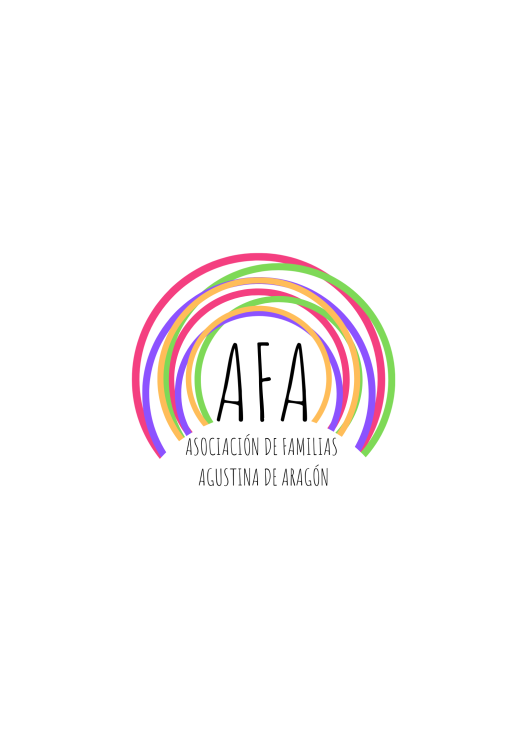 INSCRIPCIÓN MADRUGADORES - 2021-2022NOMBRE Y APELLIDOS DE LOS ALUMN@S:CURSOS:NOMBRE Y APELLIDOS DEL PADRE/MADRE:TELÉFONO:MAIL:CUENTA BANCARIA: PRECIOS DEL SERVICIO (pueden  variar a lo largo del curso si la situación lo requiere)Por el momento no se contempla el pago en metálico debido a la situación especial.7:30 a 9:00; Día a suelto -  5€ -Semana 13€ - Mes completo – 41 €8:00 a 9:00; Día suelto – 3€ -  Semana  9€ - Mes completo – 29 €
* 2º HERMANO 5% DTO* 3º HERMANO Y SUCESIVOS 10% DTOAutorización  la  domiciliación bancaria.Autorizo a AMPA AGUSTINA para que pase, con cargo a la cuenta indicada, de la que soy titular, el recibo correspondiente a: Cuota de Ludo tardes/Madrugadores/Técnicas (lo que conste en la inscripción) con un tipo de pago recurrente mensual.En Zaragoza, a         de                       de 2021                     
Firma:AVISO LEGAL: De acuerdo al RGPD UE 2016/679, Reglamento General de Protección de Datos de la Unión Europea informamos que sus datos se incluirán en la base de datos del Ampa Agustina de Aragón cuya finalidad es gestionar la información de los usuarios gestionados por el Ampa ( extraescolares, madrugadores, ludo tardes septiembre y junio, y técnicas de estudio) .Los datos recogidos en la presente ficha se utilizarán para la tramitación de la  inscripción cualquiera de los citados servicios y para posteriores comunicaciones con información que se considera de su interés. Los datos proporcionados se conservarán mientras se mantenga la relación con nuestra Asociación o durante los años necesarios para cumplir con las obligaciones legales. Puede ejercitar los derechos de acceso, rectificación, supresión y portabilidad de sus datos, y la limitación u oposición a su tratamiento en AMPA AGUSTINA DE ARAGÓN, órgano responsable del fichero, mediante comunicación escrita, a la cual tenéis que adjuntar una fotocopia de vuestro DNI,  a través de correo ordinario dirigido a nuestra sede c/ Eugenio Lucas 14, 50018 Zaragoza o a través de la dirección de correo electrónico apaagustinadearagón@gmail.comHORARIO 07:30 – 09:00 HORAS               (MES COMPLETO                               )HORARIO 08:00 – 09:00                    (MES COMPLETO                           )HORARIO 07:30 – 09:00 HORAS       (SEMANA  - DEL __ AL __ DE                  )HORARIO 08:00 – 09:00            (SEMANA - DEL __ AL __ DE              )  